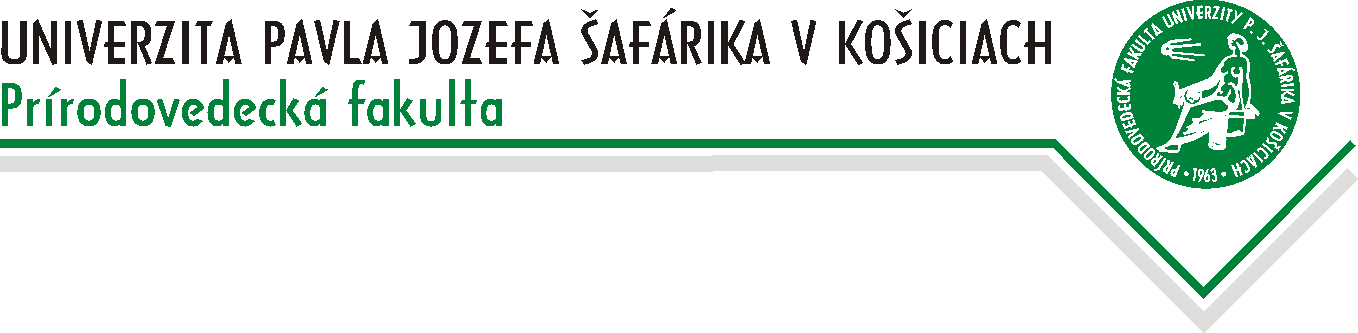 Šrobárova 2, 041 54 Košice Kontaktná osoba: Mgr. Soňa Molnárovátel.: +421 55 234 2154e-mail: sona.molnarova@upjs.skPOSTDOCTORAL FELLOWSHIP APPLICATION FORMFIELD OF STUDY:TOPIC:HOST PROFESSOR:SUPERVISOR:APPLICANT’S DETAILSLIST OF ATTACHEMENTSThe following attachments are mandatory and must be included with this Application form with Concise Curriculum VitaeCurrent qualificationNote: certified copies of secondary and tertiary education certificates. Degree certificates, issued by the degree-granting University and bearing the official seal/s and signatures, to be submitted in the original language accompanied by an official English translation of each document.List of Principal publications Note: with ORCID ID or Researcher ID or Scopus Author ID, in case the publications are not registered in the professional databases, please provide relevant bibliographic informationAn overview of other outputs of publishing activities not registered in professional databasesoverview of participation in scientific research projects and completed study stays abroadNote: Copies of confirmations needs to be attachedrecommendation lettersNote: only one of the professors may be from the applicant's training workplaceLetter of Acceptance from the host professorresearch proposal and time planNote: 5 pages maximum in total, including all references/figures/tables, including information on expected number of publications with co-affiliation with Pavol Jozef Šafárik University in Košice in international peer reviewed journalsEndorsement of previous practiceFirst name(s):Last name:Date of birth: Nationality/Citizenship:Passport number/registered personal number:Current address (street, number, city, ZIP code, country):  Permanent address:Contact dataPhone: E-mail address: University/Institution:Degree:Thesis:Date awarded:University/Institution:Degree:Thesis:Date awarded:Letter of recommendation n.1Name of the professor:Institution:Contact Address:Phone No:Letter of recommendation n.2Name of the professor:Institution:Contact address:Phone No:Name of the professor:Workplace:University/institution:Position:Period: